Материал для развития детей  по теме недели                            20.04.-24.04 2020Задание на внимание Внимательно прослушайте стихотворение «Моя природа»Я с природою дружу,Летом по лесу хожу.Я в большом лесу как дома,Все в нем близко и знакомо!Дятел лечит ствол больной,Белка ест орех лесной.Даст орешек мне в дорогу,У нее запасов много.Расступился лес тенистый,Вышел я на луг росистый.Он на солнце зеленеет, Он меня теплом согреет.Мне навстречу все цветочкиРаскрывают лепесточки,Луг, могу пообещать,Что не стану их срывать.На лужке цветущем я Встречу пчел и муравья,Полюбуюсь стрекозой,Жаль, пора идти домой!Задание: Назови птицу, животное и насекомых, о которых упоминалось в стихотворении.Задание: Закончите предложения: (родителям вписать ответ ребенка)Природа радуется, когда люди...Природа сердится, когда люди...Природа плачет и болеет, когда люди...Что в природе кажется тебе самым необыкновенным? Задание:  Нарисуй сердце человека, любящего природуЗадание: Прослушай внимательно стихотворение «Заботливый дождик»    Дождик лил как из ведра,          Полных три налил ведра          И еще большую бочку.          Это все случилось в ночку.           Дождь зеленый лес полил,           Все деревья напоил,           Травку он умыл, цветочки,           Все тропиночки и кочки.Лить под утро перестал,Капли раздавать устал.Сделал дождь воды запасИ на время бросил нас.Свежей дождевой водицейМы свои умоем лица,Будем грядки поливатьИ про дождик вспоминать. Игровое упражнение «Танины марки»Таня коллекционирует марки. В ее коллекции много марок с изибражением птиц. Задание:Найди одинаковые марки, соедини их линиями между собой. Назови птиц, которые на них изображены. Какие это птицы?Обведи по контуру марки с изображением зимующих птиц-  синим карандащом, перелетных птиц- зеленысм карандашом,домашних птиц – красным карандашом.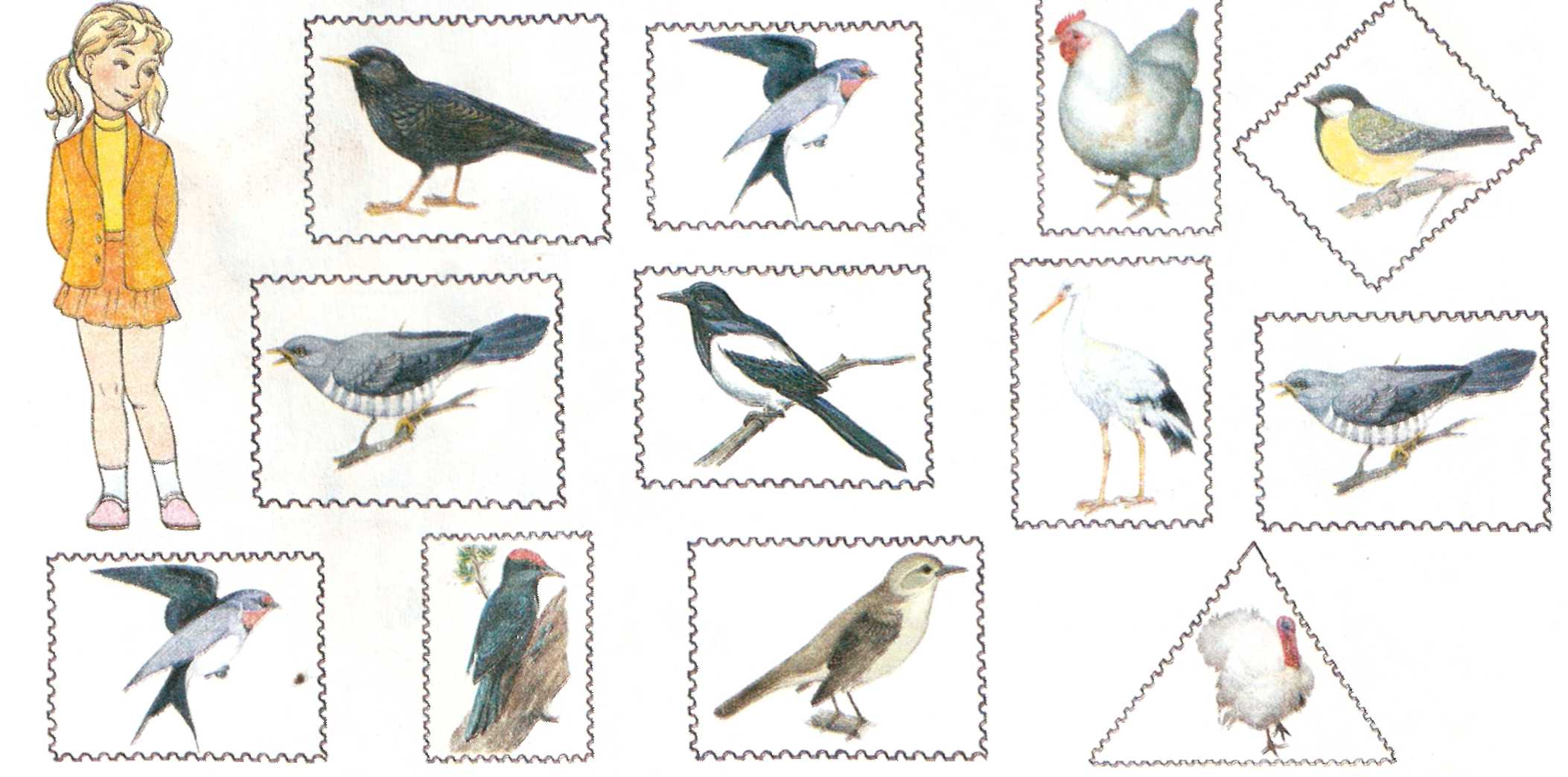 Пальчиковая гимнастикаДружок ты мой, дрозд                                    (взмахи сложенными ладонями как крыльями)В крапинку хвост, носик – остренький,          (загибатьпо одному пальчикуна обеих руках,                  Бочок-пестренький, перья – тонкие,                начиная с большогоПесни- звонкие.Весной распеваются, зимой забываются.     (взмахи сложенными ладонями как крыльями)Задание: Подумайте, что было сначало, что потом. Расставьте последовательность. Пальчиковая гимнастикаБольшой и указательный пальтцы правой руки замыкают кольцом и надевают по очереди на все пальцы левой руки- от большого до мизинца. Заем колечко из палцев левой руки надеваем на пальцы правой.Птичек мы окольцевали, наблюдали, узнавали, Улетев в какие дали, где морозыпереждали:-Что, пернатые, клевали, как вы бури пережили,Как домой вы к нам спешили?ЭтюдыВыразить состояние грусти и печали. Показать, как прощаются с улетающими птицами.Изобразить птиц в морозный день: «Ой, как холодно! Ой, как зябнут ножки!»Выразить мимикой состояние голодных и замерзших птиц.Передать эмоциональное состояние:сочувствие птицам, жалость к ним. Изобразить радость перелетных птиц, увидивших родные краяпосле возвращения из длительных странствий. 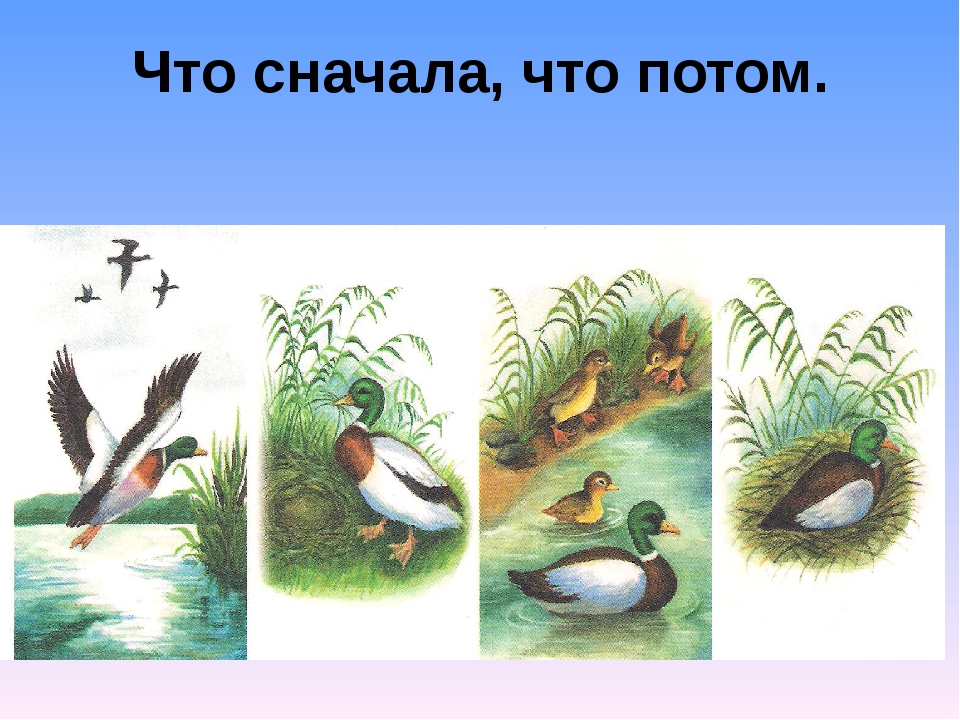 